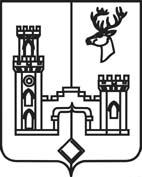 АДМИНИСТРАЦИЯРАМОНСКОГО МУНИЦИПАЛЬНОГО РАЙОНАВОРОНЕЖСКОЙ ОБЛАСТИРАСПОРЯЖЕНИЕот 11.08.2016 № 182-р                р.п. РамоньОб утверждении технологической схемы предоставления муниципальной услуги «Прекращение права постоянного (бессрочного) пользования земельными участками, находящимися в муниципальной собственности»В соответствии с Федеральными законами: от 06.10.2003 №131-ФЗ «Об общих принципах организации местного самоуправления в Российской Федерации», от 27.07.2010 №210-ФЗ «Об организации предоставления государственных и муниципальных услуг», Уставом Рамонского муниципального района в целях обеспечения межведомственного взаимодействия с АУ «МФЦ»: 1. Утвердить технологическую схему предоставления муниципальной услуги «Установление сервитута в отношении земельного участка, находящегося в муниципальной собственности» согласно приложению.2. Контроль исполнения настоящего распоряжения оставляю за собой.  Глава администрации муниципального района                                                                        И.Н. СомовВизирование:Заместитель председателя Советанародных депутатов муниципального района                                        Т.М. Рязанцева«___» _________ 2016Заместитель главы администрации – начальник отдела аграрной политики                                                          Ю.В. Болгов«___» _________ 2016Руководитель отдела имущественныхи земельных отношений                                                                             О.В. Новикова«___» _________ 2016И.о. начальника сектора правового обеспечения                                                                             Д. А. Морозова«___» _________ 2016Главный специалист отдела имущественныхи земельных отношений                                                                                                       А.Ю. Меченко«___» _________ 2016Приложениек распоряжению администрацииРамонского муниципального районаВоронежской области от _________________№ _____Технологическая схема предоставления муниципальной услуги«Прекращение права постоянного (бессрочного) пользования земельными участками, находящимися в муниципальной собственности»Раздел 1. «Общие сведения о муниципальной услуге»Раздел 2. «Общие сведения о «муниципальной услуге»Раздел 3. «Сведения о заявителях «муниципальной услуги»Раздел 4. «Документы, предоставляемые заявителем для получения «муниципальной услуги»Раздел 5. «Документы и сведения, получаемые посредством межведомственного информационного взаимодействия»Раздел 6. Результат «муниципальной услуги»Раздел 7. «Технологические процессы предоставления «муниципальной услуги»Раздел 8. «Особенности предоставления «муниципальной услуги в электронной форме»Приложение № 1ЗАЯВЛЕНИЕо прекращении права постоянного (бессрочного) пользованияземельным участкомПрошу прекратить право постоянного (бессрочного) пользования земельным участком, находящимся в собственности муниципального образования _______________________, или государственная собственность на который не разграничена  (не нужное зачеркнуть)площадью ___________ кв. м, кадастровый номер_____________________ (при наличии), расположенный по адресу:_______________________.Решение о прекращении права постоянного (бессрочного) пользования  земельным участком прошу выдать мне лично (или уполномоченному  представителю)/выслать по почте (по желанию заявителя).Приложения: (указывается список прилагаемых к заявлению документов):_________________________________________________________________________________________________________________________________________________________     _______________         _________________                    (должность)                                       (подпись)                                          (фамилия И.О.)                                                 М.П.Приложение № 2РАСПИСКАв получении документов, представленных для принятиярешения о предварительном согласовании предоставления земельного участка    Настоящим удостоверяется, что заявитель__________________________________________________________________                         (фамилия, имя, отчество)представил, а сотрудник администрации Рамонского муниципального района Воронежской области получил «_____» ________________ _________ документы                                                                                                                                        (число)        (месяц прописью)        (год)в количестве ______________________ экземпляров                                       (прописью)по  прилагаемому  к  заявлению перечню документов, необходимых для принятия решения  о предварительном согласовании предоставления земельного участка: ________________________________________________________________________________________________________________________________________________________________________________________________________________________________________________________________________    Перечень   документов,  которые  будут  получены  по   межведомственным запросам: _____________________________________________________________________________________________________________________________________________________________________  _____________  _____________________             (должность специалист,                              (подпись)            (расшифровка подписи)  ответственного за прием документов)№ПараметрЗначение параметра / состояние1231.Наименование органа, предоставляющего услугуАдминистрация Рамонского муниципального района Воронежской области (далее – администрация муниципального района)2.Номер услуги в федеральном реестре36401000100008088033.Полное наименование услугиПрекращение права постоянного (бессрочного) пользования земельными участками, находящимися в муниципальной собственности4.Краткое наименование услугиПрекращение права постоянного (бессрочного) пользования земельными участками, находящимися в муниципальной собственности5.Административный регламент предоставлениягосударственной услуги Постановление от 28.09.2015 г. № 266 «Об утверждении административного регламента администрации Рамонского муниципального района Воронежской области по предоставлению муниципальной услуги «Прекращение права постоянного (бессрочного) пользования земельными участками, находящимися в муниципальной собственности»6.Перечень «подуслуг»«нет» Способы оценки качества предоставления муниципальной услугиРадиотелефонная связь7.Способы оценки качества предоставления муниципальной услугиПортал государственных и (муниципальных) услугСпособы оценки качества предоставления муниципальной услугиЛичное обращение№ п/пНаименование «муниципальной услуги»Срок предоставления в зависимости от условийСрок предоставления в зависимости от условийОснования отказа в приеме документовОснования отказа в предоставлении «муниципальной услуги»Основания приостановления предоставления «муниципальной услуги»Срок приостановления предоставления «муниципальной услуги»Плата за предоставление «муниципальной услуги»Плата за предоставление «муниципальной услуги»Плата за предоставление «муниципальной услуги»Способ обращения за получением (муниципальной услуги)Способ получения результата (муниципальной услуги)№ п/пНаименование «муниципальной услуги»При подаче заявления по месту жительства (месту нахождения юр., лица)При подаче заявления по месту жительства(по месту обращения)Основания отказа в приеме документовОснования отказа в предоставлении «муниципальной услуги»Основания приостановления предоставления «муниципальной услуги»Срок приостановления предоставления «муниципальной услуги»Наличие платы (государственной пошлины)Реквизиты нормативно правового акта, являющегося основанием для взимания платы (государственной пошлины)КБК для взимания платы (государственной пошлины), в том числе для МФЦСпособ обращения за получением (муниципальной услуги)Способ получения результата (муниципальной услуги)12345678910111213Прекращение права постоянного (бессрочного) пользования земельными участками, находящимися в муниципальной собственностиСрок предоставления муниципальной услуги не должен превышать 33 календарных дней с момента регистрации поступившего заявления с приложением документов, необходимых для предоставления муниципальной услуги, предусмотренных настоящим Административным регламентом.Срок предоставления муниципальной услуги не должен превышать 33 календарных дней с момента регистрации поступившего заявления с приложением документов, необходимых для предоставления муниципальной услуги, предусмотренных настоящим Административным регламентом.1. Заявление не соответствует установленной форме, не поддается прочтению или содержит неоговоренные заявителем зачеркивания, исправления, подчистки;2. Подача заявления лицом, не уполномоченным совершать такого рода действия.1. Наличие противоречий между заявленными и уже зарегистрированными правами;2. Орган предоставляющий услугу не является уполномоченным органом по принятию решений о прекращению права постоянного (бессрочного) пользования земельными участками указанными в заявлении.Оснований для приостановления предоставления муниципальной услуги законодательством не предусмотрено.Муниципальная услуга предоставляется на безвозмездной основе.«-»«-»«-»1.Администрация муниципального района (лично, через законного представителя);2.Многофункциональный центр предоставления государственных (муниципальных) услуг;3.Почтовая связь.4.В форме электронного документа.1. Лично, через законного представителя на бумажном носителе в отделе администрации муниципального района;2. Лично, через законного представителя в АУ МФЦ на бумажном носителе.5. Почтовая связь.№ п/пКатегории лиц, имеющих право на получение «муниципальной услуги»Документ, подтверждающий правомочие заявителя соответствующей категории на получение «муниципальной услуги»Установленные требования к документу, подтверждающему правомочие заявителя соответствующей категории на получение «муниципальной услуги»Наличие возможности подачи заявления на предоставление «муниципальной услуги» представителями заявителяИсчерпывающий перечень лиц, имеющих право на подачу заявления от имени заявителяНаименование документа, подтверждающего право подачи заявления от имени заявителя Установленные требования к документу, подтверждающему право подачи заявления от имени заявителя123456781Заявителями являются: 1. Физические лица;1. Документ, удостоверяющий личность:1.1. Паспорт гражданина РФ;Оформляется на едином бланке для всей Российской Федерации на русском языке.Должен быть действителен на срок обращения за предоставлением услуги.Не должен содержать подчисток, приписок, зачеркнутых слов и других исправлений.Не должен иметь повреждений, наличие которых не позволяет однозначно истолковать их содержание.ИмеетсяПредставители, действующие в силу закона или на основании договора, доверенности. 1. Нотариально заверенная доверенность; 2. Иной документ, удостоверяющий права (полномочия) представителя физического лица.Должны быть действительны на срок обращения за предоставлением услуги.Не должны содержать подчисток, приписок, зачеркнутых слов и других исправлений.Не должны иметь повреждений, наличие которых не позволяет однозначно истолковать их содержание.12.  Юридические лица.1.2. Решение (приказ) о назначении или об избрании физического лица на должность.Должно содержать:- подпись должностного лица, подготовившего документ, дату составления документа;- информацию о праве физического лица действовать от имени заявителя без доверенности.Должно быть действительным на срок обращения за предоставлением услуги.ИмеетсяЛица, имеющие соответствующие полномочия.1. Доверенность, выданная уполномоченным лицом;2. Иной документ, подтверждающий права (полномочия) на представление интересов юридического лица без доверенности.Должны быть заверены печатью (при наличии) заявителя и подписаны руководителем заявителя или уполномоченным на то лицом.№ п/пКатегория документаНаименования документов, которые предоставляет заявитель для получения «муниципальной услуги» Количество необходимых экземпляров документа с указанием подлинник/копияДокумент, предоставляемый по условиюУстановленные требования к документуФорма (шаблон) документа Образец документа/заполнения документа12345678Заявление о предоставлении муниципальной услуги (для физического/юридического лица или уполномоченного представителя).Заявление о прекращении права постоянного (бессрочного) пользования земельным участком1 Экз. ОригиналДействия:1) Формирование в дело.«-»1. В письменном заявлении должна быть указана информация о заявителе (для физического лица - Ф.И.О., паспортные данные, адрес регистрации, контактный телефон, для юридического лица - полное наименование, ИНН, контактный телефон, фактический адрес);2. Заявление должно быть подписано заявителем или его уполномоченным представителем.3. Заявление не должно содержать подчисток, приписок, зачеркнутых слов и других исправлений.4. Заявление не должно иметь повреждений, наличие которых не позволяет однозначно истолковать их содержание.5. В электронной форме заявление предоставляется путем заполнения формы, размещенной на Едином портале государственных и муниципальных услуг (функций) и (или) Портале государственных и муниципальных услуг Воронежской области.Заявление в форме электронного документа подписывается заявителем от имени физического лица с использованием простой электронной подписи.Заявление в форме электронного документа от имени юридического лица заверяется электронной подписью:- лица, действующего от имени юридического лица без доверенности;- представителя юридического лица, действующего на основании доверенности, выданной в соответствии с законодательством Российской Федерации.Приложение № 1«-» Документ, подтверждающий личность гражданина Российской Федерации (для физического лица, уполномоченного представителя).Паспорт гражданина Российской Федерации (для физического лица, уполномоченного представителя) 1 экз. Оригинал1 экз. КопияДействия:1. Проверка оригинала на соответствие установленным требованиям2. Снятие копии с оригинала 3. Формирование в дело.Предоставляется один из документов данной категории документов Оформляется на едином бланке для всей Российской Федерации на русском языке.Должен быть действителен на срок обращения за предоставлением услуги.Не должен содержать подчисток, приписок, зачеркнутых слов и других исправлений.Не должен иметь повреждений, наличие которых не позволяет однозначно истолковать их содержание. Копия документа, прилагаемых к заявлению, должна быть заверена в установленном законодательством Российской Федерации порядке, кроме случаев, когда заявитель лично представляет в администрацию или многофункциональный центр соответствующий документ в подлиннике для сверки.«-»«-»Документ, подтверждающий полномочия представителя.Нотариальная доверенность1 экз. Оригинал1 экз. КопияДействия:1. Проверка оригинала на соответствие установленным требованиям2. Снятие копии с оригинала 3. Формирование в дело. Предоставляется один из документов данной категории документовДолжна быть действительна на срок обращения за предоставлением услуги.Не должна содержать подчисток, приписок, зачеркнутых слов и других исправлений.Не должна иметь повреждений, наличие которых не позволяет однозначно истолковать их содержание.Копия документа, прилагаемых к заявлению, должна быть заверена в установленном законодательством Российской Федерации порядке, кроме случаев, когда заявитель лично представляет  в администрацию или многофункциональный центр соответствующий документ в подлиннике для сверки.«-»«-»Согласие органа, создавшего соответствующее юридическое лицо, или иного действующего от имени учредителя органа (для юридических лиц).Документ, подтверждающий согласие органа, создавшего соответствующее юридическое лицо, или иного действующего от имени учредителя органа на отказ от права постоянного (бессрочного) пользования земельным участком (указанных в пункте 2 статьи 39.9 Земельного кодекса Российской Федерации, и государственных и муниципальных предприятий).1 экз. Оригинал1 экз. КопияДействия:1. Проверка оригинала на соответствие установленным требованиям2. Снятие копии с оригинала 3. Формирование в дело. Предоставляется один из документов данной категории документовДолжно быть действительно на срок обращения за предоставлением услуги.Не должно содержать подчисток, приписок, зачеркнутых слов и других исправлений.Не должно иметь повреждений, наличие которых не позволяет однозначно истолковать их содержание.Копия документа, прилагаемых к заявлению, должна быть заверена в установленном законодательством Российской Федерации порядке, кроме случаев, когда заявитель лично представляет  в администрацию или многофункциональный центр соответствующий документ в подлиннике для сверки.«-»«-»Документы, удостоверяющие права на землю.Документы, удостоверяющие права на землю, в случае, если они не находятся в распоряжении органов государственной власти, органов местного самоуправления либо подведомственных государственным органам или органам местного самоуправления организаций1 экз. Оригинал1 экз. КопияДействия:1. Проверка оригинала на соответствие установленным требованиям2. Снятие копии с оригинала 3. Формирование в дело. Предоставляется один из документов данной категории документовДолжна быть действительна на срок обращения за предоставлением услуги.Не должна содержать подчисток, приписок, зачеркнутых слов и других исправлений.Не должна иметь повреждений, наличие которых не позволяет однозначно истолковать их содержание.Копия документа, прилагаемых к заявлению, должна быть заверена в установленном законодательством Российской Федерации порядке, кроме случаев, когда заявитель лично представляет  в администрацию или многофункциональный центр соответствующий документ в подлиннике для сверки. «-»«-»Выписка из ЕГРЮЛ.Выписка из Единого государственного реестра юридических лиц (в случае, если заявитель является юридическим лицом).1 экз. Копия, заверенная в установленном порядкеДействия:1. Формирование в дело. «-»Должна быть действительна на срок обращения за предоставлением услуги.Не должна содержать подчисток, приписок, зачеркнутых слов и других исправлений.Не должна иметь повреждений, наличие которых не позволяет однозначно истолковать их содержание.Копия документа, прилагаемых к заявлению, должна быть заверена в установленном законодательством Российской Федерации порядке, кроме случаев, когда заявитель лично представляет  в администрацию или многофункциональный центр соответствующий документ в подлиннике для сверки.«-»«-»Реквизиты актуальной технологической карты межведомственного взаимодействияНаименование запрашиваемого документа (сведения)Перечень и состав сведений, запрашиваемых в рамках межведомственного информационного взаимодействия Наименование органа (организации), направляющего(ей) межведомственный запросНаименование органа (организации), в адрес которого (ой) направляется межведомственный запросSID электронного сервисаСрок осуществления межведомственного информационного взаимодействияФорма(шаблон) межведомственного запросаОбразец заполнения формы межведомственного запроса123456789«-»Выписка из Единого государственного реестра прав на недвижимое имущество и сделок с ним о зарегистрированных правах на объект недвижимости (земельный участок).- кадастровый номер объекта недвижимости;- ОКАТО;- район, город, населенный пункт, улица, дом, корпус, строение, квартира;- наименование объекта;- площадь объекта.Администрация муниципального районаУправление Федеральной службы государственной регистрации, кадастра и картографии по Воронежской области.«-»9 рабочих дней(направление запроса -1 раб. день, направление ответа на запрос -7 раб. дней, приобщение ответа к личному делу – 1 раб. день)«-»«-»«-»Кадастровый паспорт земельного участка или кадастровая выписка о земельном участке.- кадастровый номер объекта недвижимости;- ОКАТО;- район, город, населенный пункт, улица, дом, корпус, строение, квартира;- наименование объекта;- площадь объекта.Администрация муниципального районаФилиал ФГБУ «Федеральная Кадастровая Палата Росреестра» по Воронежской области.«-»9 рабочих дней(направление запроса -1 раб. день, направление ответа на запрос -7 раб. дней, приобщение ответа к личному делу – 1 раб. день)«-»«-»«-»Выписка из Единого государственного реестра прав на недвижимое имущество и сделок с ним о зарегистрированных правах на объекты недвижимого имущества, находящиеся на указанном в заявлении земельном участке.- кадастровый номер объекта недвижимости;- ОКАТО;- район, город, населенный пункт, улица, дом, корпус, строение, квартира;- наименование объекта;- площадь объекта.Администрация муниципального районаУправление Федеральной службы государственной регистрации, кадастра и картографии по Воронежской области.«-»9 рабочих дней(направление запроса -1 раб. день, направление ответа на запрос -7 раб. дней, приобщение ответа к личному делу – 1 раб. день)«-»«-»«-»Выписка из Единого государственного реестра юридических лиц (в случае, если заявитель является юридическим лицом).- кадастровый номер объекта недвижимости;- ОКАТО;- район, город, населенный пункт, улица, дом, корпус, строение, квартира;- наименование объекта;- площадь объекта.Администрация муниципального районаМежрайонная инспекция Федеральной налоговой службы России № 1 по Воронежской области.«-»9 рабочих дней(направление запроса -1 раб. день, направление ответа на запрос -7 раб. дней, приобщение ответа к личному делу – 1 раб. день)«-»«-»«-»Копия решения органа местного самоуправления, уполномоченного на предоставление земельных участков, о предоставлении земельного участка в случае отсутствия документов, удостоверяющих права на землю- кадастровый номер объекта недвижимости;- ОКАТО;- район, город, населенный пункт, улица, дом, корпус, строение, квартира;- наименование объекта;- площадь объекта.Администрация муниципального районаОрган местного самоуправления, принявший решение о предоставлении земельного участка.«-»5 рабочих дней.«-»«-»№ п/пДокумент/документы, являющиеся результатом (муниципальной услуги)Требования к документу/документам, являющимися результатом (муниципальной услуги)Характеристика результата (положительный/отрицательный)Форма документа/документов, являющимися результатом (муниципальной услуги) Образец документа/документов, являющихся результатом (муниципальной услуги) Способ получения результатаСрок хранения невостребованных заявителем результатовСрок хранения невостребованных заявителем результатов№ п/пДокумент/документы, являющиеся результатом (муниципальной услуги)Требования к документу/документам, являющимися результатом (муниципальной услуги)Характеристика результата (положительный/отрицательный)Форма документа/документов, являющимися результатом (муниципальной услуги) Образец документа/документов, являющихся результатом (муниципальной услуги) Способ получения результатав органев МФЦ123456789Результатом предоставления муниципальной услуги является выдача постановления администрации о прекращении права постоянного (бессрочного) пользования земельным участком, находящимся в муниципальной собственности, либо уведомления о мотивированном отказе в предоставлении муниципальной услуги.1. Постановление администрации о прекращении права постоянного (бессрочного) пользования земельным участком, находящимся  в муниципальной собственности подписывается главой администрации муниципального района;3. В постановлении администрации о прекращении права постоянного (бессрочного) пользования земельным участком, находящимся  в муниципальной собственности ставится печать администрации муниципального района; 4.  Постановление администрации о прекращении права постоянного (бессрочного) пользования земельным участком, находящимся  в муниципальной собственности датируется (число, месяц, год); 5. Постановлению администрации о прекращении права постоянного (бессрочного) пользования земельным участком, находящимся в муниципальной собственности присваивается регистрационный номер.6. Уведомление о мотивированном отказе в предоставлении муниципальной услуги должно соответствовать общим требованиям, предъявляемым к исходящей корреспонденции администрации муниципального района.Положительный/ отрицательный.«-»«-»1. Лично на бумажном носителе в отделе администрации муниципального района;2. Лично в АУ МФЦ на бумажном носителе;3. Лично через уполномоченного представителя на бумажном носителе в отделе администрации муниципального района;4. Лично через уполномоченного представителя в АУ МФЦ на бумажном носителе5. Почтовая связь.6. В форме электронного документа.«-»«-»№ п/пНаименование процедуры процессаОсобенности исполнения процедуры процесса Сроки исполнения процедуры (процесса)Исполнитель процедуры процесса Ресурсы необходимые для выполнения процедуры процесса Формы документов, необходимые для выполнения процедуры процесса№ п/пНаименование процедуры процессаОсобенности исполнения процедуры процесса Сроки исполнения процедуры (процесса)Исполнитель процедуры процесса Ресурсы необходимые для выполнения процедуры процесса Формы документов, необходимые для выполнения процедуры процесса12345671.Прием и регистрация заявления и прилагаемых к нему документов.Основанием для начала административной процедуры является личное обращение заявителя или его уполномоченного представителя в администрацию (отдел), в АУ МФЦ с заявлением либо поступление заявления в адрес администрации (отдела), в АУ МФЦ посредством почтового отправления с описью вложения и уведомлением о вручении, с использованием Единого портала государственных и муниципальных услуг (функций) и (или) Портала государственных и муниципальных услуг Воронежской области.К заявлению должны быть приложены необходимые документы.В случае направления заявителем заявления посредством почтового отправления к заявлению о предоставлении муниципальной услуги прилагаются копии документов, удостоверенные в установленном законом порядке; подлинники документов не направляются.При поступлении заявления и комплекта документов в электронном виде документы распечатываются на бумажном носителе и в дальнейшем работа с ними ведется в установленном порядке.При личном обращении заявителя или уполномоченного представителя в администрацию (отдел) или в АУ МФЦ специалист, уполномоченный на прием документов:- устанавливает предмет обращения, устанавливает личность заявителя, проверяет документ, удостоверяющий личность заявителя;- проверяет полномочия заявителя, в том числе полномочия представителя гражданина действовать от его имени, полномочия представителя юридического лица действовать от имени юридического лица;- проверяет соответствие заявления установленным требованиям;- проверяет соответствие представленных документов следующим требованиям: документы в установленных законодательством случаях нотариально удостоверены, скреплены печатями, имеют надлежащие подписи определенных законодательством должностных лиц; в документах нет подчисток, приписок, зачеркнутых слов и иных неоговоренных исправлений; документы не имеют серьезных повреждений, наличие которых не позволяет однозначно истолковать их содержание;- регистрирует заявление с прилагаемым комплектом документов;- выдает расписку в получении документов по установленной форме с указанием перечня документов и даты их получения, а также с указанием перечня документов, которые будут получены по межведомственным запросам.При направлении заявления и документов в форме электронного документа получение документов подтверждается администрацией (отделом) путем направления заявителю (представителю заявителя) сообщения о получении заявления и документов с указанием входящего регистрационного номера заявления, даты получения администрацией (отделом) заявления и документов, а также перечень наименований файлов, представленных в форме электронных документов, с указанием их объема.Сообщение о получении заявления и документов направляется в личный кабинет заявителя (представителя заявителя) на Едином портале государственных и муниципальных услуг (функций) или Портале государственных и муниципальных услуг Воронежской области.Сообщение о получении заявления и документов направляется заявителю (представителю заявителя) не позднее рабочего дня, следующего за днем поступления заявления в администрацию.В случае обращения заявителя за предоставлением муниципальной услуги через АУ МФЦ зарегистрированное заявление передается с сопроводительным письмом в адрес администрации в течение одного рабочего дня с момента регистрации.При наличии оснований специалист, ответственный за прием документов, уведомляет заявителя о наличии препятствий к принятию документов, возвращает документы, объясняет заявителю содержание выявленных недостатков в представленных документах и предлагает принять меры по их устранению.Результатом административной процедуры является прием и регистрация заявления и комплекта документов, выдача расписки в получении документов либо возврат документов заявителю.1 календарный день.Специалист, ответственный за предоставление муниципальной услуги, специалист АУ МФЦ- АИС МФЦ (для специалистов АУ МФЦ);- журнал регистрации заявления.- приложение № 1;- приложение № 2.2.Рассмотрение представленных документов, истребование документов (сведений), в рамках межведомственного взаимодействия. Основанием для начала административной процедуры является наличие зарегистрированного заявления и прилагаемых к нему документов.Специалист, ответственный за прием документов:- проводит проверку заявления и прилагаемых документов на соответствие установленным требованиям.В случае отсутствия в представленном пакете необходимых документов, в рамках межведомственного взаимодействия в течение 5 рабочих дней направляет межведомственные запросы:а) в Рамонский отдел управления Федеральной службы государственной регистрации, кадастра и картографии по Воронежской области для получения выписки из Единого государственного реестра прав на недвижимое имущество и сделок с ним о зарегистрированных правах на указанный в заявлении земельный участок; выписки из Единого государственного реестра прав на недвижимое имущество и сделок с ним о зарегистрированных правах на объекты недвижимого имущества, находящиеся на указанном в заявлении земельном участке.б) в Управление Федеральной налоговой службы по Воронежской области для получения выписки из Единого государственного реестра юридических лиц о регистрации юридического лица (если заявителем является юридическое лицо);в) в отдел Рамонского филиала ФГБУ «Федеральная Кадастровая Палата Росреестра» по Воронежской области для получения кадастровой выписки о земельном участке.- проверяет наличие или отсутствие оснований для отказа в предоставлении муниципальной услуги;Результатом административной процедуры является установление предмета наличия или отсутствия оснований для отказа в предоставлении муниципальной услуги.10 календарных дней.Специалист, ответственный за предоставление муниципальной услуги.- электронно-цифровая подпись.«-»3.Подготовка проекта постановления администрации о прекращении права постоянного (бессрочного) пользования земельным участком или подготовка мотивированного отказа в предоставлении муниципальной услуги.В случае отсутствия оснований для отказа в предоставлении муниципальной услуги, принимается решение о подготовке проекта постановления администрации о прекращении права постоянного (бессрочного) пользования земельным участком.В случае наличия оснований для отказа в предоставлении муниципальной услуги, принимается решение об отказе в прекращении права постоянного (бессрочного) пользования земельным участком.По результатам принятого решения специалист:- В течение одного рабочего дня готовит проект постановления администрации о прекращении права постоянного (бессрочного) пользования земельным участком.Направляет подготовленный проект постановления для подписания главе администрации.- В случае отказа в прекращении права постоянного (бессрочного) пользования земельным участком готовит уведомление о мотивированном отказе в предоставлении муниципальной услуги.Результатом административной процедуры является издание постановления администрации о прекращении права постоянного (бессрочного) пользования земельным участком либо подготовка уведомления о мотивированном отказе в предоставлении муниципальной услуги. 19 календарных дней.Специалист, ответственный за предоставление муниципальной услуги.«-»«-»4.Направление заявителю постановления администрации о прекращении права постоянного (бессрочного) пользования земельным участком либо уведомления о мотивированном отказе.Постановление администрации о прекращении права постоянного (бессрочного) пользования земельным участком или уведомление о мотивированном отказе в предоставлении муниципальной услуги направляются заявителю заказным письмом с уведомлением о вручении либо по желанию заявителя могут быть выданы ему лично (или уполномоченному им надлежащим образом представителю) непосредственно по месту подачи заявления.При подготовке направления (выдачи) заявителю постановления администрации о прекращении права постоянного (бессрочного) пользования земельным участком, специалист подготавливает и направляет в федеральные органы исполнительной власти сообщение об отказе от права постоянного (бессрочного) пользования или обращение о государственной регистрации прекращения соответствующего права на земельный участок.а) В случае если право постоянного (бессрочного) пользования земельным участком не было ранее зарегистрировано в Едином государственном реестре прав на недвижимое имущество и сделок с ним, специалист готовит сообщение в налоговый орган по месту нахождения земельного участка с приложением копии постановления администрации о прекращении права постоянного (бессрочного) пользования и направляет их в семидневный срок в адрес налогового органа по месту нахождения земельного участка.а) В случае если право постоянного (бессрочного) пользования земельным участком было ранее зарегистрировано в Едином государственном реестре прав на недвижимое имущество и сделок с ним, специалист после подписания постановления администрации о прекращении права постоянного (бессрочного) пользования земельным участком готовит заявление и пакет документов, необходимых для государственной регистрации прекращения права постоянного (бессрочного) пользования земельным участком, и направляет их в семидневный срок, в Управление Федеральной службы государственной регистрации, кадастра и картографии по Воронежской области.Результатом административной процедуры является выдача (направление) постановления администрации о прекращении права постоянного (бессрочного) пользования земельным участком, либо уведомления о мотивированном отказе в предоставлении муниципальной услуги.1. Специалист, ответственный за предоставление муниципальной услуги;2. Специалист АУ МФЦ.- АИС МФЦ (для специалистов АУ МФЦ);- журнал регистрации постановления администрации о прекращении права постоянного (бессрочного) пользования земельным участком либо уведомления о мотивированном отказе.«-»Способ получения заявителем информации о сроках и прядке предоставления (муниципальной услуги)Способ записи на прием в орган Способ приема и регистрации органом, предоставляющим услугу, запроса и иных документов, необходимых для предоставления «муниципальной услуги»Способ оплаты заявителем государственной пошлины или иной платы, взимаемой за предоставление «муниципальной услуги»Способ получения сведений о ходе выполнения запроса о предоставлении «муниципальной услуги» Способ подачи жалобы на нарушение порядка предоставления «муниципальной услуги» и досудебного (внесудебного) обжалования решений и действий (бездействия) органа в процессе получения «муниципальной услуги» 1234561. На официальном сайте администрации в сети Интернет (www.ramon.ru);2. В информационной системе Воронежской области «Портал государственных и муниципальных услуг Воронежской области» (pgu.govvrn.ru);3. На Едином портале государственных и муниципальных услуг (функций) в сети Интернет (www.gosuslugi.ru);4. На официальном сайте АУ МФЦ (mfc.vrn.ru);5. На информационном стенде в администрации (отделе);6. На информационном стенде в МФЦ.1. Непосредственно в администрации (отделе);2. Непосредственно в МФЦ;3. С использованием средств телефонной связи;4. С использованием средств сети Интернет.1. Заявления и прилагаемые документы, направленные посредством почтового отправления, регистрируются в журнале учета входящей корреспонденции.2. При поступлении заявления и комплекта документов в электронном виде документы распечатываются на бумажном носителе и в дальнейшем работа с ними ведется в установленном порядке.3. При личном обращении заявителя или уполномоченного представителя в администрацию (отдел) или в АУ МФЦ специалист, уполномоченный на прием документов регистрирует заявление с прилагаемым комплектом документов в установленном порядке.Муниципальная услуга предоставляется на безвозмездной основеИнформирование о ходе предоставления муниципальной услуги осуществляется уполномоченными должностными лицами при личном контакте с заявителем или с использованием почтовой, телефонной связи, с использованием информационно-технологической и коммуникационной инфраструктуры, в том числе Единого портала государственных и муниципальных услуг (функций) и (или) Портала государственных и муниципальных услуг Воронежской области.1. Жалоба может быть направлена:- по почте;- через многофункциональные центры;- с использованием Единого портала государственных и муниципальных услуг (функций)- с использованием Портала государственных и муниципальных услуг Воронежской области, 2. Жалоба может быть принята при личном приеме заявителя.Форма заявленияВ администрацию Рамонскогомуниципального районаВоронежской области                           __________________________________                                                              (Ф.И.О.)Для физических лиц:______________________________________                                         (Ф.И.О. заявителя)______________________________________                                             (паспортные данные)______________________________________                                                (по доверенности в интересах)______________________________________                                               (адрес регистрации)Контактный телефон ___________________                                                             (указывается по желанию)Для юридических лиц:______________________________________                             (полное наименование юридического лица)_______________________________________________                               (Ф.И.О. руководителя)_______________________________________________                                     (почтовый адрес)_______________________________________________                                     (по доверенности в интересах)ОГРН________________________________ИНН________________________________Контактный телефон ___________________                                                                             (указывается по желанию)